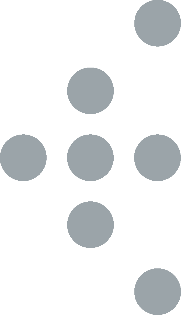 ІНФОРМАЦІЙНИЙ БЮЛЕТЕНЬ«Грип та ГРВІ в Україні»за 15 тиждень(09 – 15.04.2018)Резюме за звітний тиждень по УкраїніЗахворюваність га грип та ГРВІ в Україні  продовжує знижуватися.  За даними рутинного епіднагляду показник захворюваності на грип та ГРВІ становить 292,6 на 100 тисяч населення, що на 48,6 % менше епідемічного порогу по Україні. Летальних випадків від грипу не зареєстровано.За даними дозорного епіднагляду на 42,9 % зменшилася кількість пацієнтів, клінічний стан яких підлягає визначенню випадку тяжкої гострої респіраторної інфекції (далі – випадок ТГРІ).При дослідженні методом ПЛР зразків матеріалів із недозорних джерел в 21,2 % та з дозорних – в 25,0 % отримані позитивні результати. Переважно визначені віруси грипу типу А.Ситуація з захворюваності на грип та ГРВІ в сусідніх країнах(за 14 тиждень 2018 року)Республіка МолдоваЗа даними Національного Центру громадського здоров’я республіки Молдова (http://cnsp.md) рівень захворюваності на грип та ГРВІ в країні характеризується низькою інтенсивністю та локальним географічним поширенням. В циркуляції переважали віруси грипу типу В.Республіка Білорусь	За даними спільного бюлетеню ВООЗ та Європейського Центру по контролю за хворобами (http://flunewseurope.org) в Білорусі спостерігається середня інтенсивність активності грипу та  регіональне  географічне поширення.Російська Федерація	За даними Науково-дослідного інституту грипу м. Санкт-Петербург, (http://www.influenza.spb.ru) рівень захворюваності населення в цілому по країні, порівняно з попереднім тижнем, знизився. Інтенсивність активності грипу є низькою, а географічне поширення – регіональним. На більшості території циркулюють віруси грипу типу A(H1N1)pdm09,  типу В та  A(H3N2).Країни Європейського Союзу (Угорщина, Румунія, Польща, Словаччина)За даними спільного бюлетеню ВООЗ та Європейського Центру по контролю за хворобами (http://flunewseurope.org) в усіх країнах Європейського Союзу, що межують з Україною, спостерігається низька інтенсивність активності грипу. Спорадичне  географічне поширення грипу зареєстровано  в Угорщині,  Румунії та Словаччині,  локальне  – в Польщі. В цілому по Регіону переважна частина виявлених вірусів належить до типу В. При цьому число виявлених вірусів лінії B / Yamagata значно вище, ніж В / Victoria.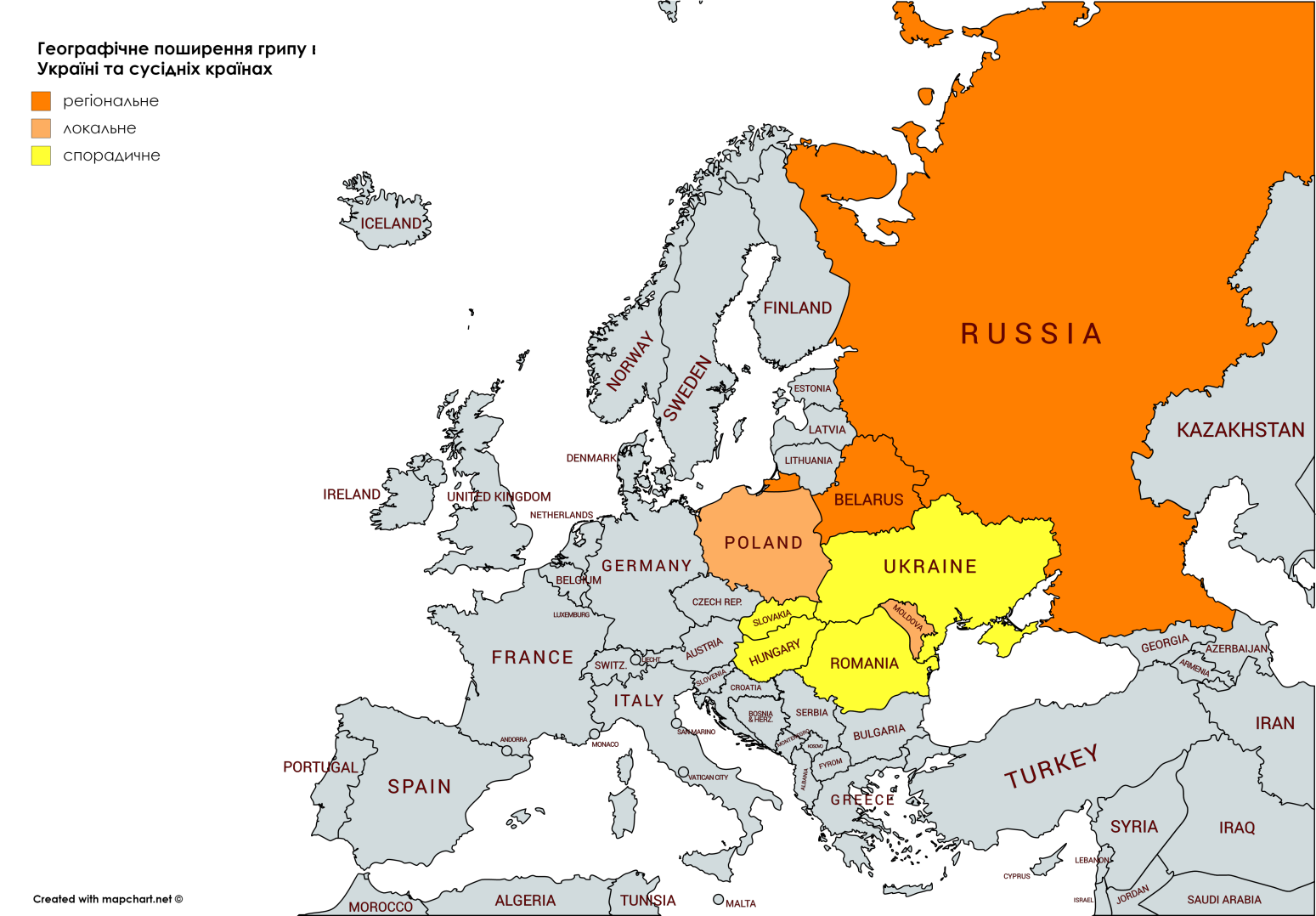 Адаптовано на основі карти географічного поширення грипу в країнах Європейського Регіону(http://flunewseurope.org) за 14 тиждень 2018 рокуАналіз захворюваності та вірусологічних дослідженьза даними недозорних джерелНа звітному тижні на грип та ГРВІ захворіло 113 532 особи, із них 63,5 % діти віком до 17 років. Інтенсивний показник захворюваності становить 292,6 на 100 тисяч населення, що на 48,6 % менше епідемічного порогу по Україні (малюнок 1).Порівняно з минулим тижнем темп приросту захворюваності зменшився як серед дорослих,  так і серед дітей до 17 років на  23,8 % та  20,1 % відповідно.Мал.1. Інтенсивні показники захворюваності на грип та ГРВІ по Україні,щотижнево в порівнянні чотирьох сезонівВ Україні спостерігається локальне географічне поширення та низька інтенсивність епідемічної активності грипу та ГРВІ без перевищення епідемічних порогів (малюнок 2), в  5 областях спостерігаються випадки лабораторно підтвердженого грипу 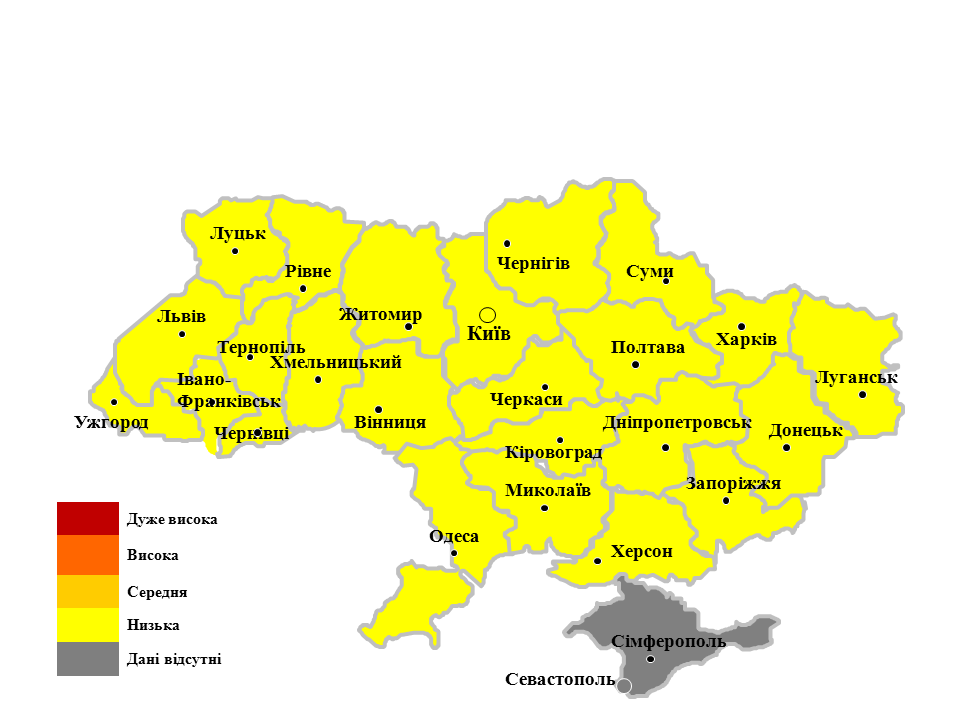 Мал.2. Інтенсивність активності грипу та ГРВІ в Україні, тиждень 15/2018Госпіталізовано 4,0 % від загальної кількості захворілих. Найбільше госпіталізовано дітей віком 0 – 4 роки, найменше – осіб старше 65 років.На звітному тижні летальних випадків від грипу не зареєстровано.	При дослідженні зразків матеріалів від пацієнтів із підозрою на грип методом ПЛР із недозорних джерел, що не беруть участі в дозорному епіднагляді, в 14 випадках визначено РНК вірусів грипу типу А та В (табл.1).Таблиця 1. Випадки визначення вірусів грипу в зразках із недозорних джерел(по типу і підтипу вірусів), тиждень 15/2018 та кумулятивно.Аналіз захворюваності та вірусологічних дослідженьза даними дозорних джерел	За даними закладів первинної медико-санітарної допомоги, що залучені до проведення дозорного епіднагляду, кількість пацієнтів, клінічний стан яких підлягає визначенню випадку гострої респіраторної інфекції (далі – випадок ГРІ) та грипоподібних захворювань (далі – випадок ГПЗ) зменшилась на 22,0 % і 26,9 % відповідно.	По віковій структурі серед випадків ГРІ кількість дитячого населення становить 65,6 %, а дорослого населення – 34,4 %.	Вікова структура випадків ГПЗ показана на малюнку 3.Мал. 3. Випадки ГПЗ по віковому розподілу, 15 тиждень 2018За звітний тиждень лікарні, що залучені до проведення дозорного епіднагляду, повідомили, що кількість випадків ТГРІ в порівнянні з минулим тижнем зменшилась на 42,9 %. Із всіх випадків ТГРІ 3 знаходилися у відділеннях реанімації та інтенсивної терапії (далі – ВРІТ). Віруси грипу та інші віруси респіраторної групи інфекцій були виявлені в 25,0 % із 24 протестованих зразків (малюнок 4).По віковій структурі більшість випадків ТГРІ приходиться на дорослих 30 - 64 роки.Мал.4. Щотижневий розподіл випадків ТГРІ, ТГРІ у ВРІТ, ТГРІз позитивним результатом, летальних випадківНа 15 тижні 2018 року при дослідженні методом ПЛР в зразках матеріалів із дозорних джерел визначені наступні віруси (таблиця 2).Таблиця 2. Випадки визначення вірусів грипу в зразках із дозорних джерел(по типу і підтипу вірусів), тиждень 15/2018 та кумулятивно.Дата випуску: 17.04.2018www.phc.org.uafb.com/phc.org.ua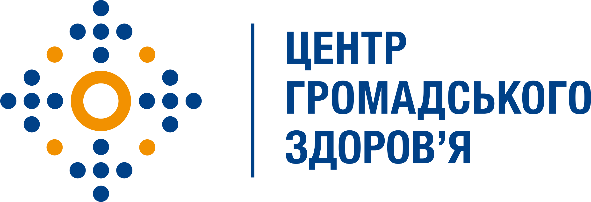 ПоказникиПоточний тижденьСезон 2017-2018Кількість досліджених зразків матеріалу662792Відсоток позитивних зразків21,2%31,2%Кількість вірусів грипу, із них:14870А875A(H1N1)pdm09635A(H3N2)014A несубтиповані226B6795ПоказникиГПЗпоточний тижденьГПЗз початку сезонуТГРІпоточний тижденьТГРІз початку сезонуКількість досліджених зразків матеріалу8478241193Відсоток позитивних зразків25,0%18,3%25,0%29,9%Кількість вірусів грипу, із них:1464206А05218AH1N1pdm090124A(H3N2) 0209A несубтиповані0205B1412188Інші віруси респіраторної групи інфекцій, із них:1422150парагрип121055аденовірус010047ріновіруси08223РС-віруси00023бокавірус0001короновірус0301